Microsoft Outlook: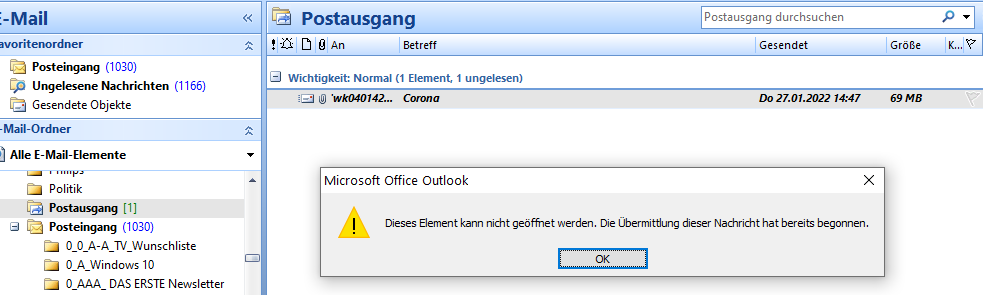 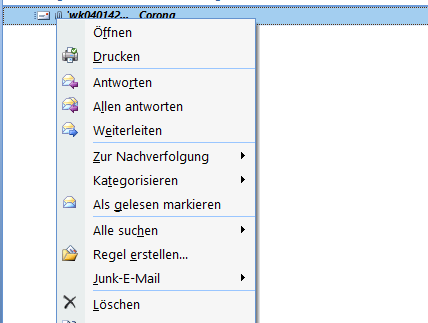 